             DEPARTAMENTO DE EDUCACIÓN FÍSICA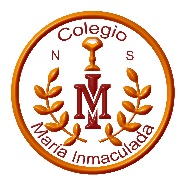 NM3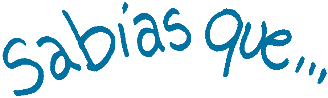 Guía N° 6: Evaluación Formativa Anatomía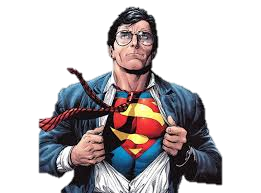 Objetivos:                     - Practicar unas series de ejercicios físicos.                  - Analizar y aplicar conocimiento sobre la  anatomía humana.. Link Evaluación Formativa Anatomía:https://docs.google.com/forms/d/e/1FAIpQLSc1yErEb4QjBZsYeKIopbzdKqj_a6PQttuEy-rhBzaR_8LuDA/viewform?usp=sf_linkVisita nuestro Instagram  educacionfi 